www.czechstepbystep.czKrátké české zprávy: Silvestr
Před poslechem: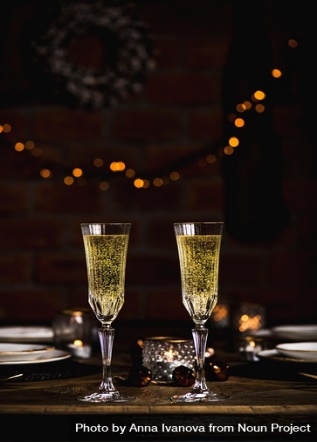 1. Povídejte si.1. Jak slavíte konec roku ve Vaší zemi?							2. Slyšeli jste někdy o Silvestru v Česku?………………………………………………………................Při poslechu:2. Označte, co je správně.1. V pátek / sobotu Češi slavili Silvestra.2. Lidé se loučili s novým / se starým rokem.3. Chlebíčky jsou / nejsou oblíbené silvestrovské jídlo.4. O půlnoci si připili hrnkem / sklenkou šampaňského.5. V poledne / o půlnoci se objevily na nebi ohňostroje.6. Lidé si přejí, aby příští rok byl / nebyl lepší.……………………………………………………………………………………..Po poslechu:3. Spojte věty.1. V pátek 31.12. 				A. hlavně oblíbené chlebíčky a jednohubky.	2. Češi se loučili se starým rokem a		B. si připili sklenkou šampaňského.3. Lidé připravili					C. vítali příchod roku nového.4. Lidé se sešli					D. bez zábavní pyrotechniky.5. O půlnoci 					E. byl lepší než ten minulý. 6. Mnozí si neumí představit Silvestra		F. objevily ohňostroje.7. Po půlnoci se na nebi			G. s rodinou nebo s přáteli.8. Všichni si moc přejí, aby rok 2022		H. se slavil Silvestr.